Automòbil híbrid: Un vehicle híbrid és un motor que funciona amb més d'una font d'energia. Són híbrids aquells automòbils que poden funcionar amb motors elèctrics i de combustió.Avantatges i desavantatges dels cotxes híbrids:El desavantatge més clar és el pes que han de suportar amb els dos sistemes, i les seves conseqüències. Els beneficis són les baixes emissions, el consum a ciutat i que podem continuar el trajecte si s’exhaureixen les bateries.Més informació a : http://www.brico-taller.com/ca/ventajas-y-desventajas-de-los-coches-hibridos/ 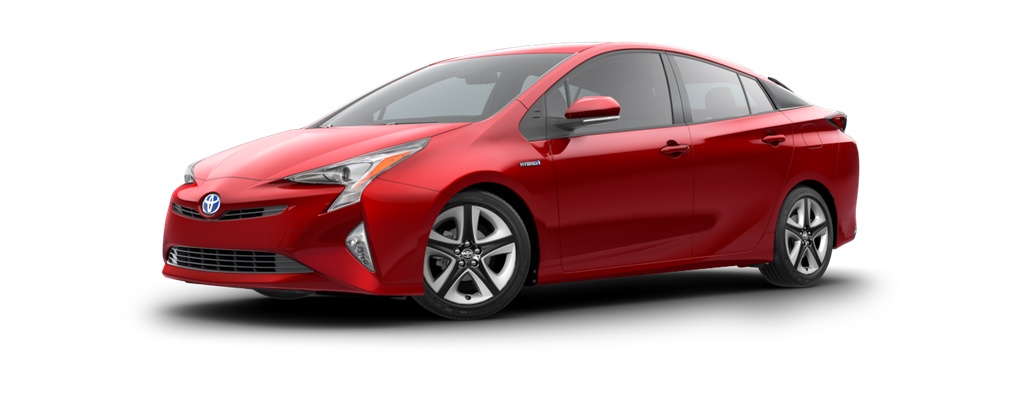 Marca: ToyotaModel: Toyota PriusCaracterístiques: Generació: Prius+ 2015, té 4 generacionsNúmero de portes: 5 Número de places: 7Potència màxima: 136 CVVelocitat màxima: 165 km/hAcceleració de 0 a 100 km/h: 11.3 sModel del motor: 2ZR-FXEPosició del motor: transversalment Cilindrada -real-: 1798 cm3Número de cilindres: 4 Número de vàlvules per cilindre: 4Combustible: Híbrid - Gasolina/electricitatDades: El model Prius va ser el primer vehicle híbrid fabricat en sèrie al mercat Japonès el 1997. L’any 2000 el van llençar a altres mercats a nivell mundial. Té 4 generacions: Primera Generació: 1997-2003Segona Generació: 2004-2009Tercera Generació: 2009-2015Quarta Generació: 2015-presentAutomòbil elèctric: Un vehicle elèctric és un vehicle que fa servir un o més motors elèctrics per desplaçar-se.
Inconvenients:- Els vehicles elèctrics tenen molt poca autonomia.- Necessiten molta estona per carregar-se.- Hi ha pocs llocs de càrrega (actualment).- Actualment utilitzen bastant la pila de liti que és molt difícil de reciclar.- Actualment  la energia elèctrica prové de fonts no gaire ecològiques, com és el cas de la energia nuclear.- El seu preu és excessivament car.- L'electricitat no és 100% ecològica, ja que desprén petites emissions de carboni.- A part de les bateries liti existeixen unes altres bateries més fàcils de reciclar, però pesen massa per la poca energia que donaran al vehicle.- Han d’arrossegar el pes addicional de les bateries i per a recarregar-los necessiten un temps prolongat.Avantatges:- No necessiten ni canvi de marxes ni embragatge, perquè tenen parell (capacitat del motor per a produir treball) des de la primera volta del propulsor. - Els vehicles elèctric són més ecològics, per tant desprenen menys emissions de CO2 a l'atmosfera.- Aquests vehicles també tenen més rendiment energètic que els de combustió, ja que aprofiten el 90% de la energia. La despesa per quilòmetre és mínima, i poden recuperar energia en la frenada o en la desacceleració.- La estructura dels vehicles elèctrics és més simple que la dels de combustió, per tant, tindran menys avaries i un menor manteniment.- Els vehicles elèctrics també són mecànicament més simples que els de combustió.- Permet als països no exportadors de petroli no dependre dels països exportadors.- El projecte ITER és un projecte que es comença a desenvolupar a França que tracta de una fusió nuclear d'Hidrogen creant Heli ( és un mètode molt més ecològic que el de la fissió nuclear).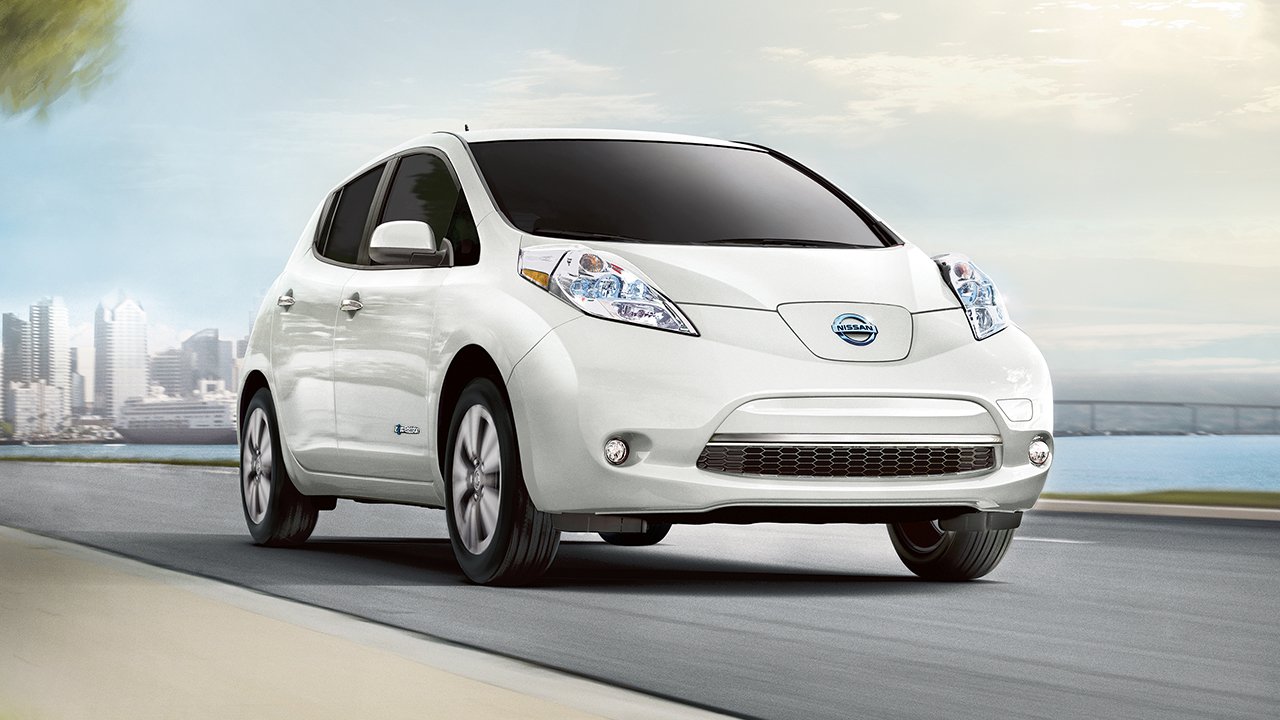         Nissan Leaf, el cotxe elèctric més venut del món.Marca: NissanModel: LeafCaracterístiques: Dimensions, pes, capacitat:Llarg: 4455 mmAmple: 1770 mmAlt: 1550 mmDistància entre eixos: 2700 mmCapacitat de maleter: 330 LPes en buit min/ max: 1.525/ 1.595 KgBateria: Tipus: Ions de liti laminadaCapacitat (i capacitat útil): 24 kWh (21 kWh)Dues opcions de bateria; una de 24 kWh amb la qual pot recórrer fins a 199 km i una altra bateria de 30 kWh (disponible per a acabats Acenta i Tekna) amb la qual disposa d'un 26% més d'autonomia: fins a 250 km amb una sola càrrega.Tipus de carregador (Connector o endoll): Presa de càrrega ràpida 400ATemps que tarda en carregar-se al 100%: estandar 8h.Motor, prestacions i consum:Ubicació del motor: davantera transversalPotència màxima CV: 109 CVPotència màxima kW/ rpm: 80 kW/ rpmVelocitat màxima: 144 km/hAcceleració de 0 a 100 km/h: 11,5sConsum elèctric: 173 Wh/ kmCilindrada -real-: Número de cilindres: Número de vàlvules per cilindre: Dades: Va començar la seva comercialització en 2010 amb una versió capaç de realitzar  145km segons el cicle NEDC . Actualment ha tret al mercat dues generacions més amb quatre nivells d'acabat ( Visia, Visia +, Acenta i Tekna ).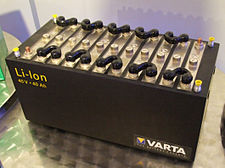 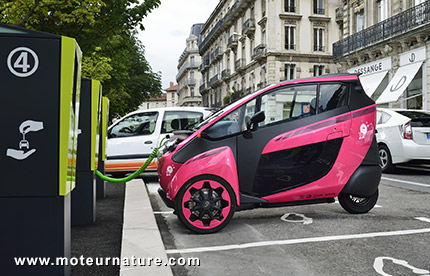 Altres dades: La història de l'automòbil es remunta a l'any 1769 amb la creació de vehicles propulsats amb màquina de vapor capaços de transportar passatgers. L'any 1806 es construeixen els primers cotxes propulsats amb motor de combustió interna que cremaven gas i no va ser fins al 1885 quan es perfeccionen els motors que utilitzaven gasolina o gasoil com a combustible. Els cotxes propulsats amb energia elèctrica van aparèixer cap al segle XX.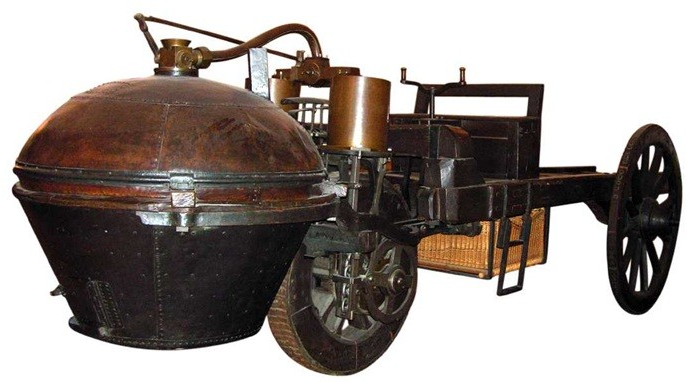 El Fardier, creat per l'inventor francès Nicholas-Joseph Cugnot el 1771 és un dels primers automòbils de vapor (per alguns considerat el primer cotxe).https://ca.wikipedia.org/wiki/Hist%C3%B2ria_de_l'autom%C3%B2bilEl primer accident de cotxe del món:https://www.youtube.com/watch?v=pLmsQk1Fuj4 Al 2015 es van vendre 1.034.232 cotxes a España. Xina es el país del món en el que es venen més cotxes. Segons les dades de l’Organització Internacional de Fabricants d’Automòbils (OICA per al seu nom en francès Organisation Internationale des Constructeurs d’Automobiles), durant el segon trimestre del 2015, a Xina, es van vendre mes de 10 milions de cotxes. Al resultat global de l’any (2015), Volkswagen va ser la marca que mes cotxes va vendre amb 88.300 unitats. En segon lloc va quedar Seat amb 77.529 unitats. Tot basat en dades del 2015, informació extreta de: http://www.elmundo.es/motor/2016/01/02/5686c3dc268e3e93478b45ac.htmlhttp://www.lavanguardia.com/vangdata/20150918/54435331991/ranking-mundial-de-ventas-de-coches-por-paises.html